OBČINA ŠENTJERNEJ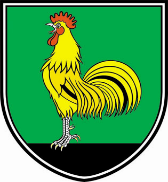 Prvomajska cesta 3a, 8310 ŠentjernejTel: 07 393 35 60E-pošta: sentjernej@siol.netwww.sentjernej.siVLOGA NA JAVNI POZIV za oddajo in uporabo zunanjih športnih objektov in površin pri Osnovni šoli Šentjernejza leto 2024PODATKI O PRIJAVITELJU OZ. UPORABNIKU: NAZIV: _______________________________________________________________________________NASLOV (ulica in št.): ___________________________________________________________________KRAJ IN POŠTNA ŠTEVILKA: ____________________________________________________________DAVČNA ŠTEVILKA PLAČNIKA: ________________________Davčni zavezanec (obkroži):    DA       NE  
Številka TRR: _________________________________________________________________________račun odprt pri (naziv banke) _____________________________________________________________IME IN PRIIMEK ODGOVORNE OSEBE PRIJAVITELJA: _______________________________________IME IN PRIIMEK KONTAKTNE OSEBE PRIJAVITELJA: ________________________________________Tel. št. kontaktne osebe: __________________; E-pošta kontaktne osebe: _________________________ŠTEVILO ČLANOV: ________________________STAROSTNE KATEGORIJE: _____________________________________________________________Prijavitelj je izvajalec letnega programa športa v občini Šentjernej       (obkroži):  	DA    	NEPrijavitelj izvaja (ustrezno obkroži):programe športne vzgoje otrok in mladine, usmerjenih v kakovostni in vrhunski šport,programe kakovostnega in vrhunskega športa,program športnih dejavnosti oseb s posebnimi potrebami s sedežem v Občini Šentjernej,programe športne rekreacije,športno rekreacijo ter organizacijo športnih, kulturnih in drugih prireditev. Prijavitelj bo uporabljal naslednje zunanje športne objekte in površine:(Ustrezno obkroži)	nogometno igrišče z umetno travo,	atletske površine (atletska steza, površina za skok v daljino in troskok, površina za met krogle),	igrišče za odbojko na umetni podlagi,	rokometno igrišče, 	košarkarsko igrišče,	igrišče za odbojko na mivki.IZJAVA PRIJAVITELJA:Odgovorna oseba prijavitelja izjavljam, da so vsi podatki, ki sem jih navedel/la v vlogi resnični, točni in popolni,da sem seznanjen/a s Pravilnikom o oddaji in uporabi športnih objektov in površin in Cenikom o uporabi športnih objektov in površin (Uradni vestnik Občine Šentjernej št. 10/23),da dovoljujem obdelavo osebnih podatkov za namen poslovne dokumentacije in komunikacije v zvezi z uporabo,da za svojo izjavo prevzemam vso materialno in kazensko odgovornost.Datum: ____________                 		žIG                        Podpis odgovorne osebe:_____________Priloga 1 in Priloga 2 je sestavni del Vloge na javni poziv za oddajo in uporabo zunanjih športnih objektov in površinPriloga 1Želeni termini – od 1. septembra do 30. junija (čas šolskega leta)Uporaba za mesec _____________________________________________________________________                                            (imenujte mesece uporabe)Od ponedeljka do petka - od 16. do 22. urePriloga 2Želeni termini – od 1. septembra do 30. junija (čas šolskega leta)Uporaba za mesec _____________________________________________________________________                                            (imenujte mesece uporabe)V soboto ali nedeljo – od 8. do 22. urePriloga 3Želeni termini – od 1. julija do 31. avgusta, od 7. do 22. ure (čas šolskih počitnic)Uporaba za mesec _________________________________________                                           (imenujte mesece uporabe)Čas uporabeod ____ do ____ponedeljektoreksredačetrtekpetekČas uporabeod ____ do ____sobotanedeljaČas uporabeod ____ do ____ponedeljektoreksredačetrtekpeteksobotanedelja